Publicado en  el 30/03/2017 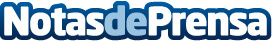 Las grandes marcas españolas consumieron un 0,8% menos de electricidad durante febreroLas grandes y medianas empresas de nuestro país registraron un descenso en sus consumos eléctricos, según los datos del Índice Red EléctricaDatos de contacto:Nota de prensa publicada en: https://www.notasdeprensa.es/las-grandes-marcas-espanolas-consumieron-un-08 Categorias: Sector Energético http://www.notasdeprensa.es